Конспект НОД  по теме «Наша любимая страна и город»Образовательная область: познание (формирование целостной картины мира).Интеграция образовательных областей: коммуникация, социализация, безопасность.Цель: Формирование патриотических чувств на основе беседы о родном городе и стране. Программные задачи:• Закрепить знания о нашей стране и государственной символике (флаге). • Формировать патриотические чувства на основе беседы о родном городе и стране. • Развивать коммуникацию, воображение, продуктивное и образное мышление. • Учить использовать точные и образные выражения, обогащать речь прилагательными и глаголами. • Развивать словарный запас. • Формировать желание слушать стихи, рассматривать иллюстрации, воспитывать художественный вкус. • Воспитывать доброжелательное отношение друг к другу, умение слушать и слышать друг друга, обмениваться впечатлениями и мнениями.Оборудование и материалы: изображения российских герба и флага, паззл «Российский флаг»; иллюстрации достопримечательностей города Кемерово. Ход НОД:Организационный момент.Д/и «Ответь на вопрос».(На проеме дверей натянута веревка. Она мешает войти в группу, на ней весят карточки с вопросами: кто?, что?, что делает?, какой?).-Ребята, в группу мы сможем войти, только ответив на вопросы. Справитесь? Зачем человеку необходимо знать столько много разных слов?3. Входим в группу. Д/и «Профессии».-Ребята, а людям каких профессий необходимо знать много слов? Почему?-Чем занимается репортер, корреспондент? А может кто-нибудь мечтает стать в будущем репортером? Не желаете попробовать? (Выбрать 2 человека, дать микрофон, записную книжку, ручку).4. Интервью о России.-Представьте, что вы репортеры из другой страны. Откуда? Приехали к нам узнать о нашей стране. Задавайте свои вопросы. (Примерные вопросы и ответы детей, дети-репортеры задают вопросы по очереди))-Скажите, пожалуйста, как называется страна, в которой вы живете?-Какая Россия?-Стихи о России знаете? (спросить 2 человека)	Нет края на свете красивей,	Нет Родины, в мире светлей!	Россия, Россия, Россия, -	Что может быть сердцу милей?					Здесь белые рощи и ливни косые,					Здесь желтые нивы и взлет журавлей.					Любите Россию, любите Россию,					Для русского сердца земли нет милей.-Как называют вас, людей, живущих в России?-Какой город в вашей стране самый главный? -Есть ли пословицы и поговорки о Москве? Знаете стихотворение?		Москва – это Красная площадь.		Москва – это башни Кремля.		Москва – это сердце России,		Которое любит тебя.-Кто глава вашего государства?-У меня есть флаг вашей страны, но я не знаю, что обозначают цвета, расскажите?Белый – цвет чистоты, мира, совести. (Значит какие люди живут: справедливые, мирные, дружные).Синий – цвет неба, верности, правды. (Значит: верные, честные).Красный – цвет мужества, огня, отваги. (Значит: мужественные, отважные).-Молодцы, репортеры, давайте немного отдохнем.5. Физминутка.6. Интервью о Кемерово.-Еще кто-нибудь хочет попробовать себя в роли репортера? (выбор 2 человек, они по очереди задают вопросы)-Представьте, что вы приехали к нам из другого города. Из какого? Вы приехали узнать, чем интересен этот город. Задавайте вопросы.-Скажите, пожалуйста, как называется ваш край? (Кузбасс, Кемеровская область, в январе ей исполнится 70 лет).-Как называется ваш город?-Расскажите о своем городе? (Давным-давно наш город назывался Щегловск, потом стал Кемерово. В нашем городе 5 районов). Какие районы? -В каком районе вы живете? Назовите свой домашний адрес. Д/упр. «Где я живу».-Если мы захотим посмотреть сказку, послушать концерт, то, что вы можете предложить? (карточки с иллюстрациями знаменательных мест г. Кемерово).7. Просмотр репортажа о городе Кемерово. Итог занятия.-Посмотрите, какой материал сняли репортеры о нашем городе.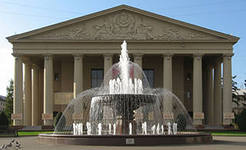 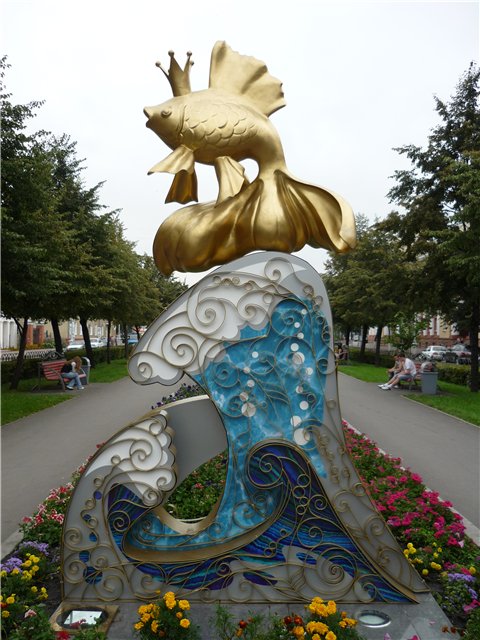 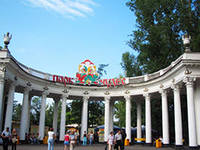 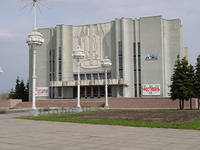 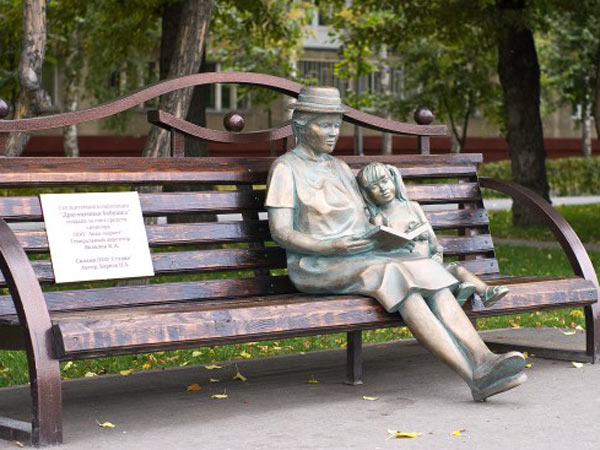 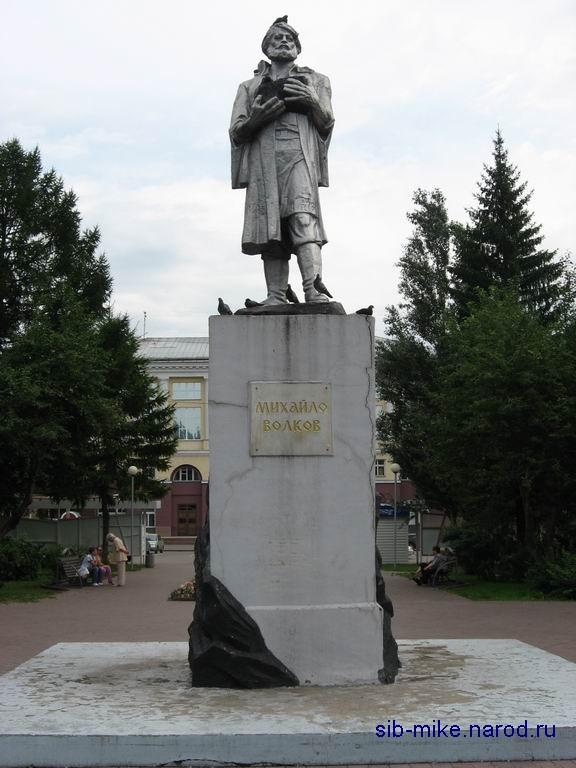 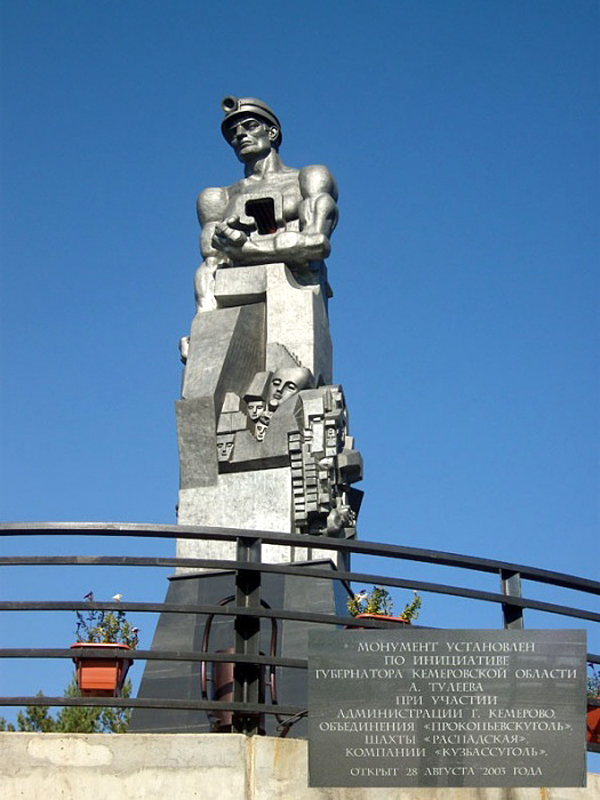 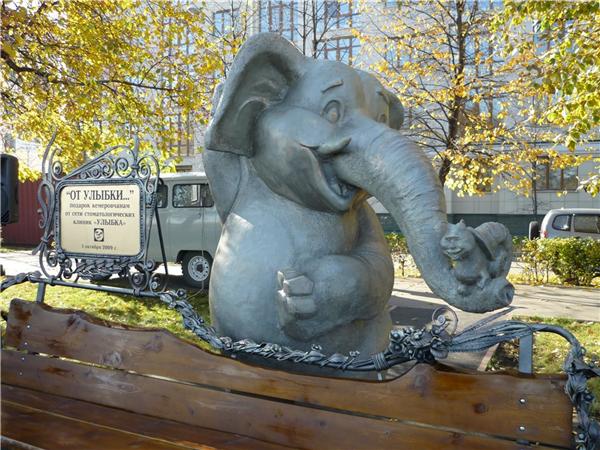 